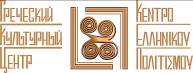 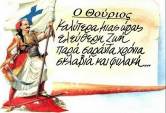 2021г. – ЮБИЛЕЙНЫЙ ГОД 200-летия НАЦИОНАЛЬНО ОСВОБОДИТЕЛЬНОЙ РЕВОЛЮЦИИ ГРЕЧЕСКОГО НАРОДА«…θέλει αρετήν και τόλμην η ελευθερία…» Ωδή Τετάρτη, Ανδρέας Κάλβος «…свобода требует добродетели и мужества…» греческий поэт Андреас КалвосЗАЯВКА НА УЧАСТИЕ В КОНФЕРЕНЦИИ«К 200летию Национального Возрождения греков! Историческое значение Национально- Освободительной Революции греческого народа 1821 года. Международный резонанс, влияние на события современности, актуальность !!!»Москва-Афины, 25-26 марта 2021г.Фамилия, имя, отчество(на русском и/или греческом языках)Организация(на русском и/или греческом языках)Должность, ученая степень, звание(на русском и/или греческом языках)Страна, городКонтактная информациятел.:mobile: e-mail: Форма участия (очная, дистанционная, слушатель)Название доклада(на русском и/или греческом языках)Требуемые технические средства